TATATJARA KEBAKTIAN di RUMAHORDE VOOR EEN HUISDIENST28 Pebruari 2021 (40-2)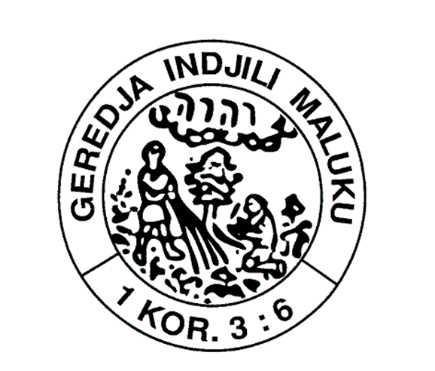 Voorbereiding / Persiapan Mazmur 44 : 1, 2  Salam / GroetDamai sedjahtera dengan rumah ini dan semua orang jang berada dalamnjaVrede zij met dit huis en met allen die in dit huis zijnHanja di Allah djiwaku teduhAlleen bij God is stilte voor mijn zielKeselamatanku datang dari TuhanMijn redding komt van HemPudji-pudjian / LofprijzingHormat bagi Allah Bapa dan Anak dan roh KudusEer aan de Vader en de Zoon en de heilige GeestSeperti pada awal dan sekarang dan senantiasaZoals het was in het begin en nu en altijddan dari kekal sampai kekal  en in de eeuwen der eeuwen AminNjanjian / Lied BNG BNG 84 : 1, 2  Inilah jang atas sekalian  Doa / Gebed Pembatjaan Alkitab / Schriftlezing:  Kedjadian 17: 1-8 15-17Renungan / OverdenkingNjanjian / Lied BNG 358 : 1, 2  Didalam Tuhan Jesus Doa Penutup / Afsluitend GebedNjanjian Berkat /  Zegenlied (gezongen) BNG 421:1 Tuhan Allah beserta engkau atau 422 : 1